ALCALDIA MUNICIPAL DE USULUTÁN Trabajos de poda de árboles de gran tamaño en Pasajes de Colonia El Naranjo de Usulután. Con el objetivo de evitar accidentes con el alumbrado eléctrico o en viviendas cercanas.Fecha de ejecución: 29 de junio de 2020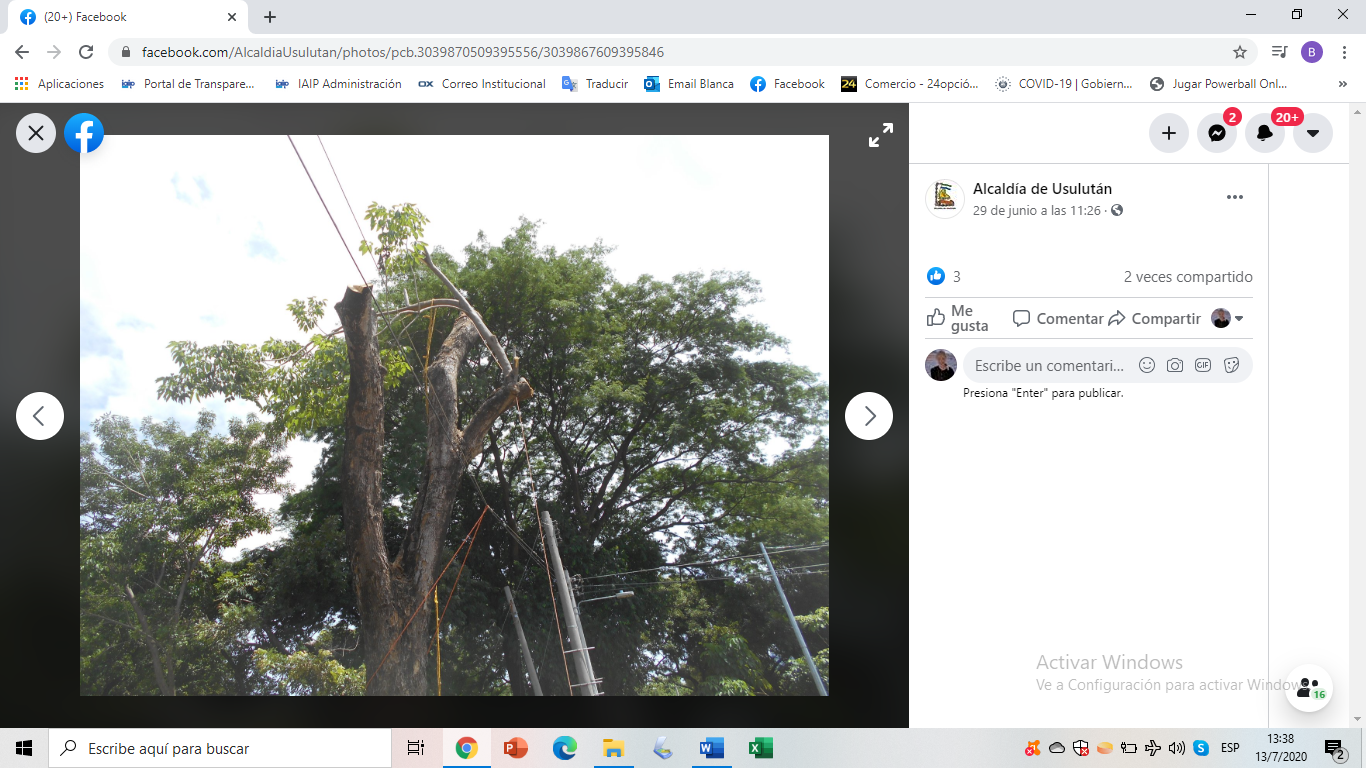 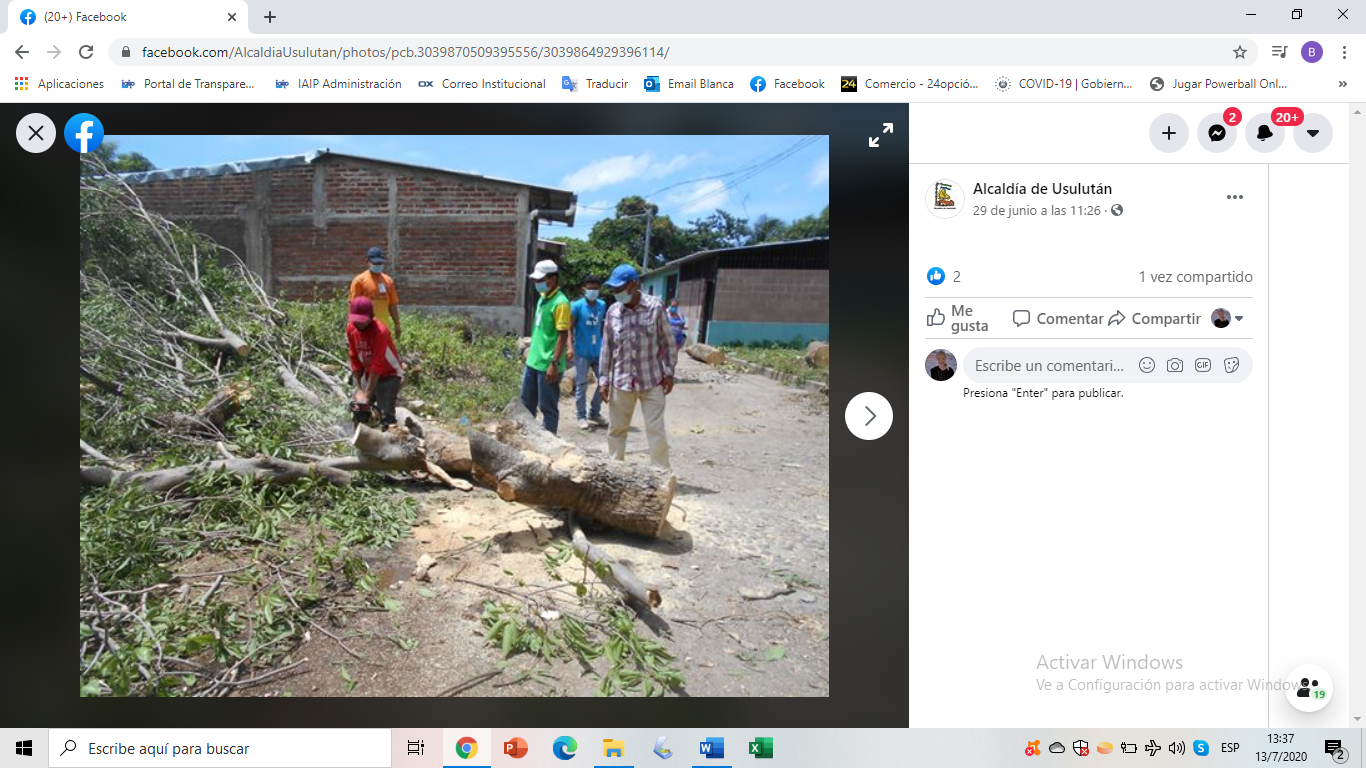 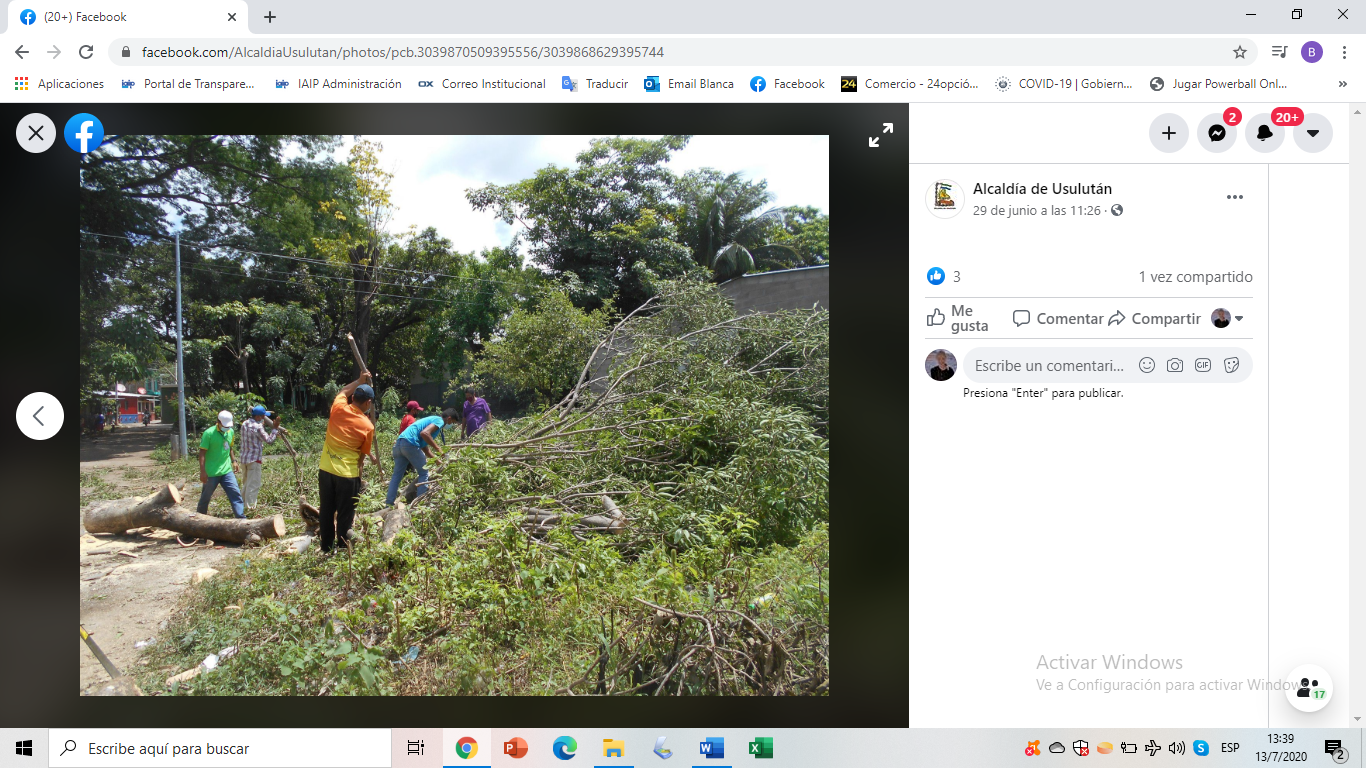 